	Женева, 20 декабря 2022 годаУважаемая госпожа,
уважаемый господин,1	Объединенная целевая группа по кабельным системам SMART Международного союза электросвязи (МСЭ), Всемирной метеорологической организации (ВМО) и МОК ЮНЕСКО организует семинар-практикум, который будет проходить 19–20 января 2023 года в кампусе Маноа Гавайского университета в Гонолулу, Гавайи, Соединенные Штаты Америки, с 08 час. 00 мин. до 17 час. 00 мин. (UTC -10) ежедневно. Для участия в работе данного семинара-практикума будет обеспечена возможность дистанционного участия.2	Объединенная целевая группа МСЭ/ВМО/МОК ЮНЕСКО по подводным кабельным системам SMART (ОЦГ по кабельным системам SMART) занимается вопросами разработки стратегии и дорожной карты, которые могли бы способствовать развертыванию подводных ретрансляторов, оснащенных научными датчиками для целей мониторинга океана и климата и снижения риска бедствий в случае цунами. В результате установки новых трансокеанских и региональных кабельных систем электросвязи, оснащенных датчиками, может быть создана глобальная сеть, предоставляющая десятилетние данные в режиме реального времени для мониторинга климата океана и смягчения последствий стихийных бедствий, в особенности цунами.3	Цели данного семинара включают, в частности:−	представление обновленной информации о ходе работы в рамках инициативы в области подводных кабельных систем SMART;−	выявление проблем и решений;−	определение новых идей для реализации программы.4	Семинар-практикум предназначен для участников кабельной отрасли и отрасли электросвязи (поставщики, владельцы и потенциальные владельцы, операторы подводных кабельных систем). Приглашаются представители академических организаций и научного сообщества, желающие получить информацию о текущем состоянии кабелей SMART. В мероприятии могут принять участие Государства – Члены МСЭ, Члены Секторов МСЭ, Ассоциированные члены МСЭ и Академические организации – Члены МСЭ, а также любое лицо из страны, являющейся Членом МСЭ, которое пожелает внести свой вклад в работу. К числу таких лиц относятся также члены международных, региональных и национальных организаций. Данный семинар-практикум проводится только на английском языке. Участие в работе семинара-практикума является бесплатным и открытым для всех.5	Вся соответствующая информация, относящаяся к мероприятию (проект программы, список докладчиков, ссылка для регистрации, подробная информация о порядке дистанционного подключения), будет размещена на веб-сайте мероприятия по следующему адресу: https://www.itu.int/en/ITU-T/Workshops-and-Seminars/2023/0119/Pages/default.aspx. Данный веб-сайт будет регулярно обновляться по мере появления новой или измененной информации. Участникам предлагается периодически знакомиться с обновленной информацией на веб-страницах мероприятий.6	Для того чтобы БСЭ могло предпринять необходимые действия в отношении организации этого семинара-практикума, был бы признателен за регистрацию с использованием онлайновой формы: https://www.itu.int/net4/CRM/xreg/web/Registration.aspx?Event=C-00012171 в максимально короткие сроки не позднее 12 января 2023 года. Просьба также принять к сведению, что предварительная регистрация участников семинара-практикума является обязательной и проводится только в онлайновом режиме.7	Для въезда в Соединенные Штаты Америки и пребывания там в течение любого срока гражданам некоторых стран необходимо получить визу. Визу следует получать в учреждении (посольстве или консульстве), представляющем Соединенные Штаты Америки в вашей стране, или, если в вашей стране такое учреждение отсутствует, − в ближайшем учреждении к стране выезда.С уважением,(подпись)Чхе Суб Ли
Директор Бюро
стандартизации электросвязи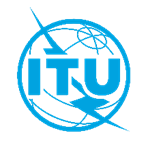 Международный союз электросвязиБюро стандартизации электросвязиОсн.:Циркуляр 65 БСЭКому:–	Администрациям Государств – Членов Союза–	Членам Сектора МСЭ-Т–	Ассоциированным членам МСЭ-Т–	Академическим организациям − Членам МСЭКопии:–	Председателям и заместителям председателей исследовательских комиссий –	Директору Бюро развития электросвязи–	Директору Бюро радиосвязиТел.:
Факс:
Эл. почта:+41 22 730 5356
+41 22 730 5853
tsbevents@itu.intКому:–	Администрациям Государств – Членов Союза–	Членам Сектора МСЭ-Т–	Ассоциированным членам МСЭ-Т–	Академическим организациям − Членам МСЭКопии:–	Председателям и заместителям председателей исследовательских комиссий –	Директору Бюро развития электросвязи–	Директору Бюро радиосвязиКому:–	Администрациям Государств – Членов Союза–	Членам Сектора МСЭ-Т–	Ассоциированным членам МСЭ-Т–	Академическим организациям − Членам МСЭКопии:–	Председателям и заместителям председателей исследовательских комиссий –	Директору Бюро развития электросвязи–	Директору Бюро радиосвязиПредмет:Девятый семинар-практикум "Объединенная целевая группа по кабельным системам SMART" (Гонолулу, Соединенные Штаты Америки, 19–20 января 2023 г.)